      MIĘDZYSZKOLNY OŚRODEK SPORTOWY KRAKÓW-WSCHÓD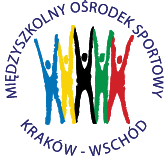 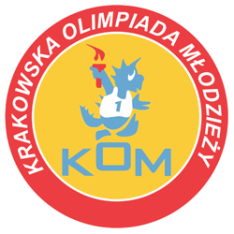 Adres: Centrum Rozwoju Com Com Zoneul. Ptaszyckiego 6 – P 09,  31 – 979 Krakówtel/fax: 12 685 58 25,   email:  biuro@kom.krakow.plwww.kom.krakow.plKraków, 26.02.2020r.Sprawozdanie KOM 2019/2020Igrzyska Dzieci w mini piłce ręcznej dziewcząt Miejsce rozgrywek:  Hala COM COM ZONE , ul. Ptaszyckiego 6Termin: 27.11 – 26.02.2020Ilość szkół: 13Ilość uczestników: 204Ilość meczów: 34 w tym 6 w-oTERMINARZ ROZGRYWEK Tabela końcowa - klasyfikacja do współzawodnictwa - dziewczętaData:GodzinaMecz pomiędzy:Wynik:Tabela:27.11.2019ŚrodaEliminacje Gr. 19.3010.0010.3011.0011.3012.00SP 129 – SP 101KSP Molla – SP 162SP 129 – KSP MollaSP 101 – SP 162SP 129 – SP 162KSP Molla – SP 1011:134:101:55:31:101:6Grupa 11m. SP 101      6    24:52m. SP 162      4    23:103m. Molla        2    10:174m. SP 129      0     3:28Awans: SP 101 i SP 1623.12.2019WtorekEliminacje Gr. 2 i 39.3010.0010.3011.0011.3012.0012.30SP 89 – SP 31SP 89 – SP 156SP 31 – SP 156SP 85 – SP 164SP 164 – SP 151SP 85 – SP 15114:319:23:65:28:014:1Grupa 21m. SP 89          4   33:52m. SP 156        2   8:223m. SP 31          0   6:20Awans: SP 89 i SP 156Grupa 31m. SP 85         4    19:32m. SP 164       2    10:53m. SP 151       0     1:22Awans: SP 85 i SP 16416.12.2019PoniedziałekEliminacje Gr. 49.3010.0010.3011.0011.3012.00SP 91 – SP 80KSP Jadwiga – SP 88SP 91 – SP 88SP 80 – KSP JadwigaSP 91 – KSP JadwigaSP 80 – SP 8833:010:0 w-o10:0 w-o3:1717:110:0 w-oGrupa 41m. SP 91       6      50:12m. Jadwiga   4     18:203m. SP 80        2      3:50SP 88 – nieob. usprawiedliwionaAwans: SP 91 i Jadwiga18.02.2020WtorekPółfinał ASP 101, SP 156SP 85, KSP Jadwiga9.3010.0010.3011.0011.3012.00SP 101 – SP 156SP 85 – JadwigaSP 101 – SP 85SP 156 – JadwigaSP 101 – JadwigaSP 156 – SP 859:113:44:110:84:40:12Grupa A1m. SP 85         6   36:82m. SP 101       3   17:163m. Jadwiga     3   16:174m. SP 156        0    1:29Awans: SP 85 i SP 10117.02.2020PoniedziałekPółfinał BSP 162, SP 89SP 164, SP 919.3010.0010.3011.0011.3012.00SP 162 – SP 89SP 164 – SP 91SP 162 – SP 164SP 89 – SP 91SP 162 – SP 91SP 164 – SP 892:170:10 w-o0:10 w-o5:191:230:10 w-oGrupa B1m. SP 91       6    52:62m. SP 89        4   32:213m. SP 162      2   13:40SP 164 – nieob. uspr.Awans: SP 91 i SP 8926.02.2020Środa – Finał9.3010.0010.3011.00SP 85 – SP 89SP 91 – SP 101SP 85 – SP 101SP 89 – SP 917:1512:112:41:141m. SP 912m. SP 893m. SP 854m. SP 101MiejsceSzkołaPunkty do współzawodnictwa1SZKOŁA PODSTAWOWA Nr 91122SZKOŁA PODSTAWOWA Nr 89103SZKOŁA PODSTAWOWA Nr 8594SZKOŁA PODSTAWOWA Nr 10185-6SZKOŁA PODSTAWOWA Nr 1626,55-6Katolicka Szkoła Podstawowa „JADWIGA”6,57SZKOŁA PODSTAWOWA Nr 15658SZKOŁA PODSTAWOWA Nr 16443m. w gr.SZKOŁA PODSTAWOWA Nr 3123m. w gr.SZKOŁA PODSTAWOWA Nr 15123m. w gr.Katolicka Szkoła Podstawowa im. B. Molli23m. w gr.SZKOŁA PODSTAWOWA Nr 802UdziałSZKOŁA PODSTAWOWA Nr 1291